Описание функциональных характеристик, информация для установки и эксплуатации программного обеспечения Модуль программного комплекса Goodfin “Ролевик”Функциональные характеристикиПрограммное обеспечение Модуль программного комплекса Goodfin «Ролевик» (далее по тексту также программное обеспечение/ ПО)Назначение: Управление доступом к функционалу программного комплекса Goodfin, исходя из уровня доступа, категории пользователя, пользовательской ролиОбласть применения: предназначен для пользователей программного комплекса GoodfinФункциональные возможности: регистрация пользователей в системе; создание и настройка пользовательских ролей с набором прав доступа; присвоение категорий и ролей пользователям; управление доступом к интерфейсу и данным.УстановкаПО распространяется в виде интернет-сервиса, специальные действия по установке ПО на стороне пользователя не требуютсяТребования к рабочему окружениюТребуемые программные продукты в составе клиентской частиЭксплуатация системыРоли, существующие в системеПользователь, регистрируясь в системе выбирает какой личный кабинет он хочет изначально иметь: Физическое лицо, Клиент, Агент. Чаще всего регистрируются как физические лица. Чтобы стать клиентом, агентом или получить одну из ролей владельца системы требуется в личном кабинете физ. лица добавить компанию/ИП по ИНН.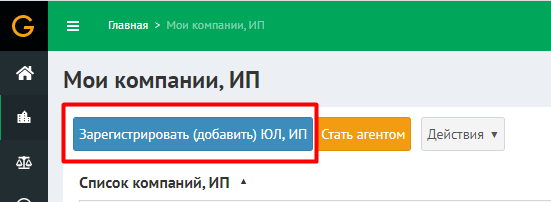 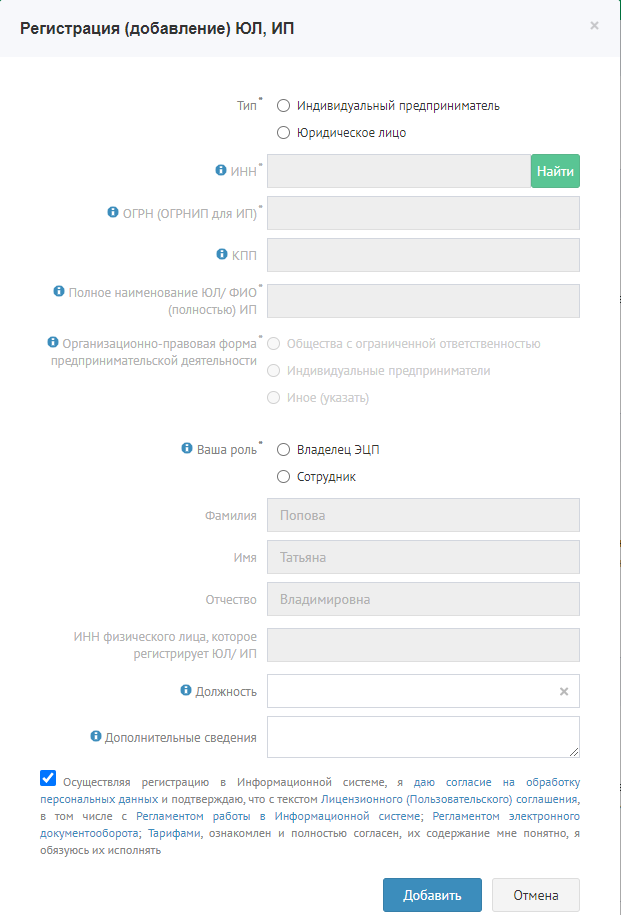 Затем, пользователь либо сам подтверждает компанию /ИП (если у него есть ЭЦП), либо его подтверждает пользователь с ролью администратора соответствующей компании /ИП. Получив доступ в кабинет агента/клиента, пользователь может переходить в них. 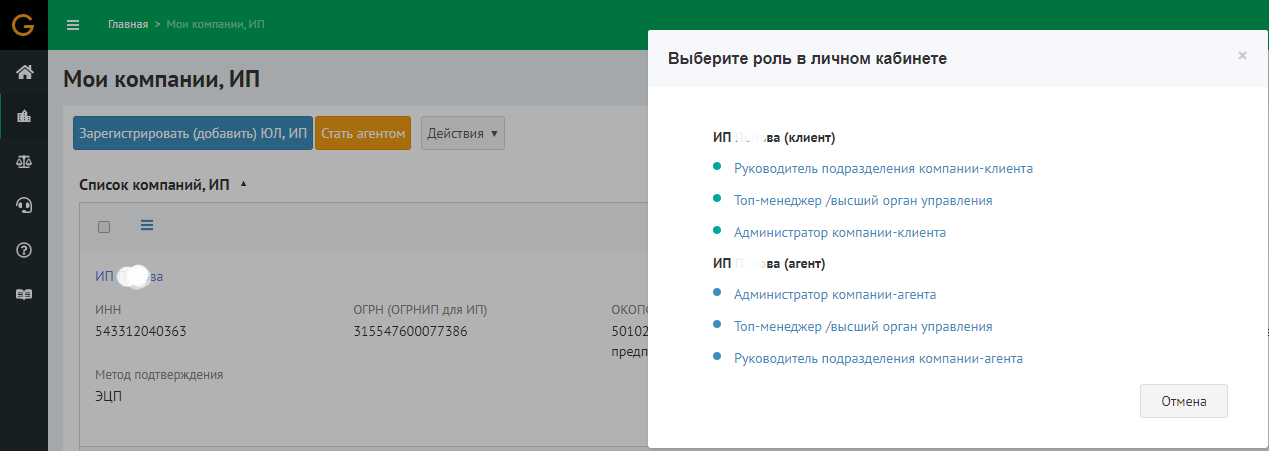 Список доступных ролей для пользователя: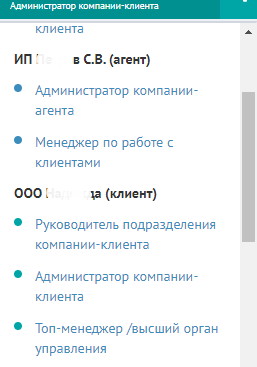 Управление ролями в личном кабинете администратора клиентаВ личном кабинете Клиента – компании / ИП управлять ролями может только пользователь под ролью «Администратор компании-клиента». Она даётся автоматически первому пользователю, который подтвердил свой доступ к личному кабинету по ЭЦП. Для управления ролями требуется перейти в раздел Моя компания, вкладка Контакты.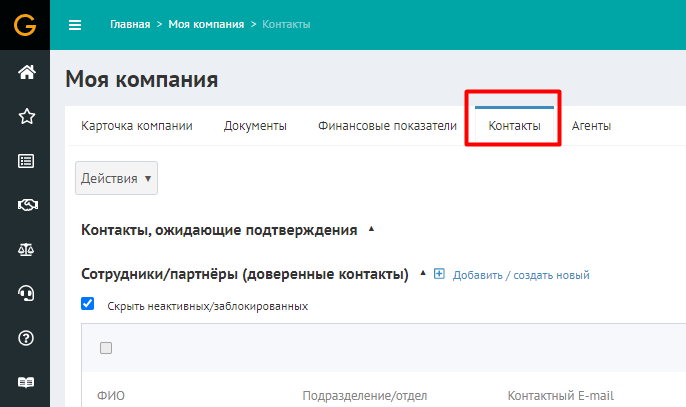 Вид вкладки Контакты у клиента: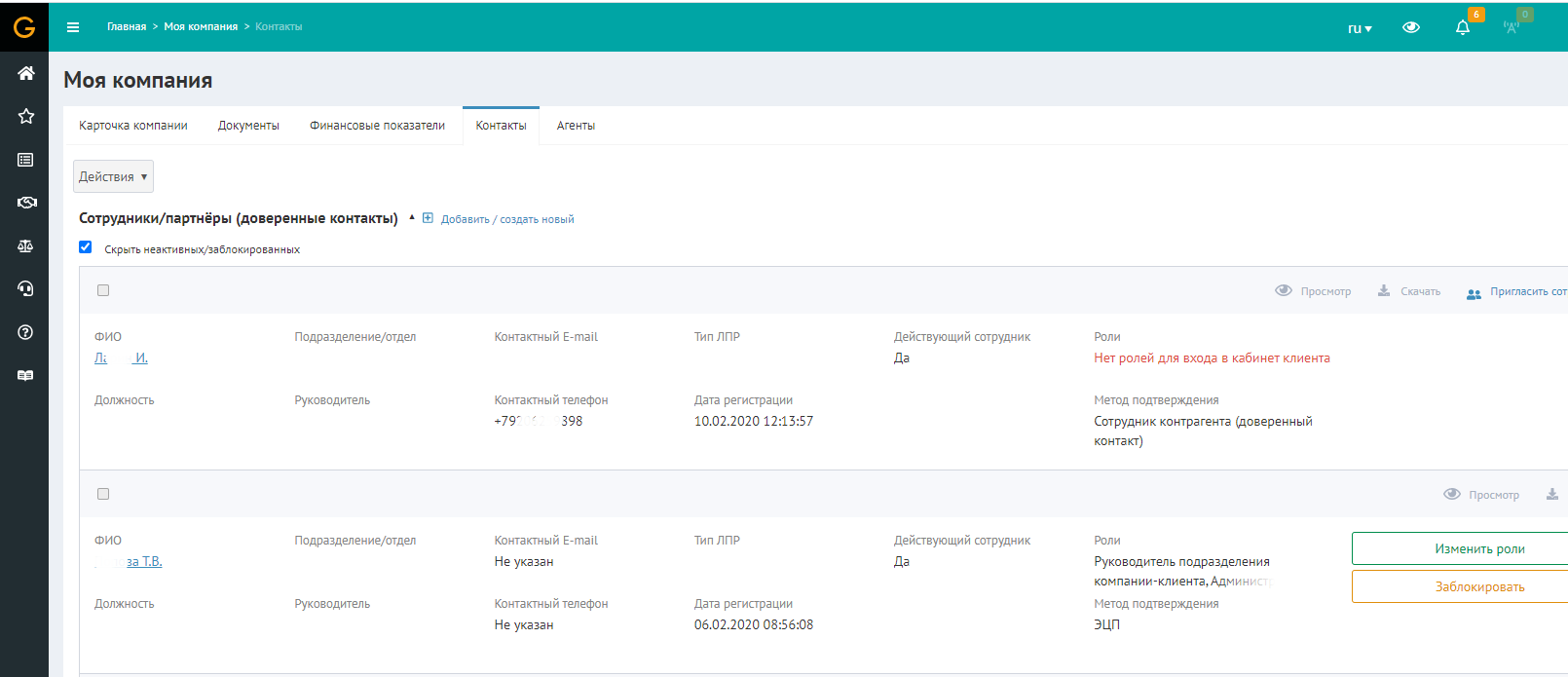 Чтобы назначить роль пользователю он должен быть в списке контактов. Варианты попадание в список контактов клиента: «Администратор компании-клиента» добавляет контакт через кнопку «Добавить/создать новый»Пользователь при регистрации/в кабинете физ. лица отправляет запрос на добавление как сотрудникПользователь уже есть в списке контактов, но не имеет личного кабинета. Его можно пригласить по кнопке «Пригласить сотрудника»Пользователь есть в списке контактов и имеет личный кабинет. В таком случае у него будут отображаться кнопки «Изменить роли», «Заблокировать». 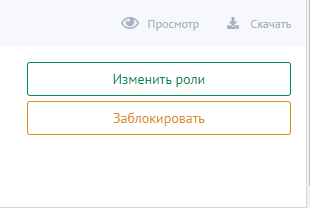 Для изменения ролей требуется нажать соответствующую кнопку и выбрать из списка какую роль хотите добавить/убрать.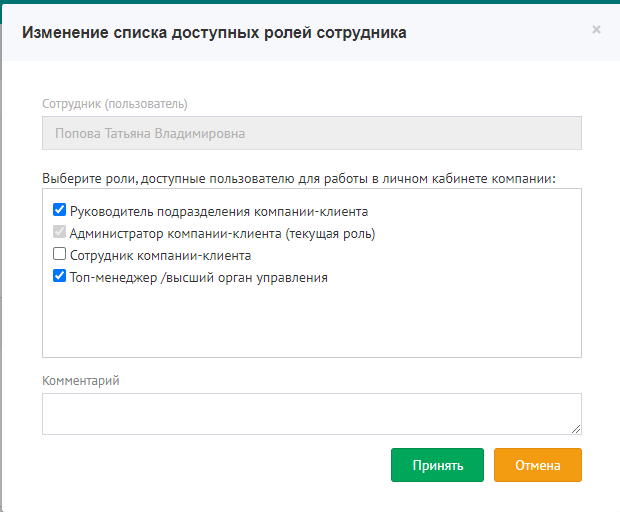 Для блокировки сотрудника, требуется нажать соответствующую кнопку и подтвердить действие. 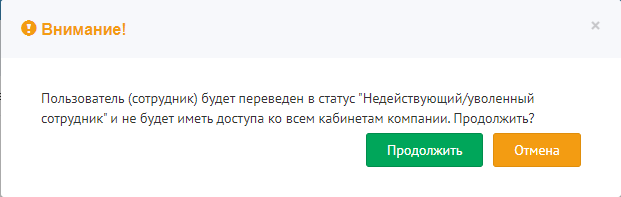 Управление ролями в личном кабинете администратора агентаЧтобы управлять ролями в личном кабинете агента – компании / ИП, требуется зайти в кабинет под ролью «Администратор компании-агента». Для получения данной роли «Cпец. по подключению и работе с агентами» должен одобрить вас как агента, подробнее об этом в разделе «Управление доступом разрешенных услуг для агента». Для управления ролями требуется перейти в раздел Моя компания, вкладка Контакты, далее по аналогии с личным кабинетом клиента, см. Управление ролями в личном кабинете администратора клиента.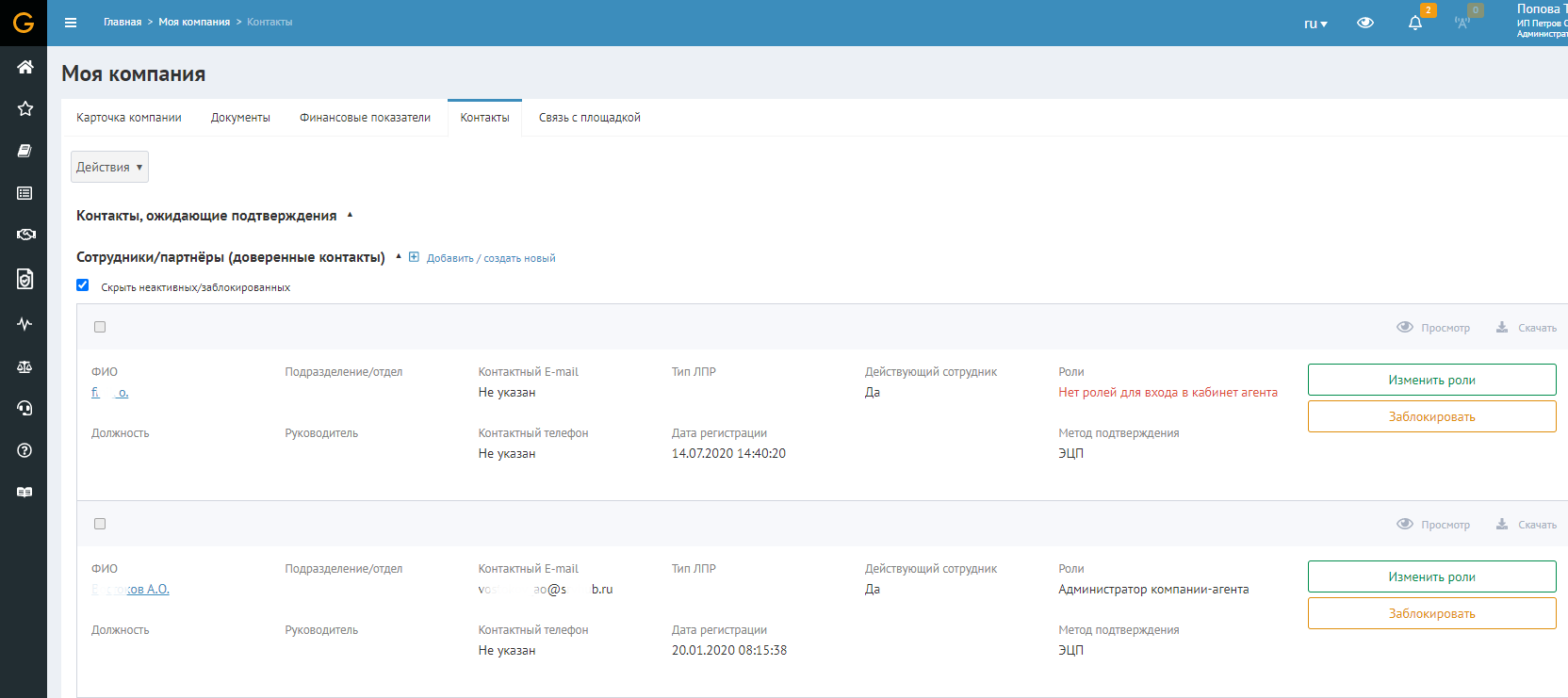 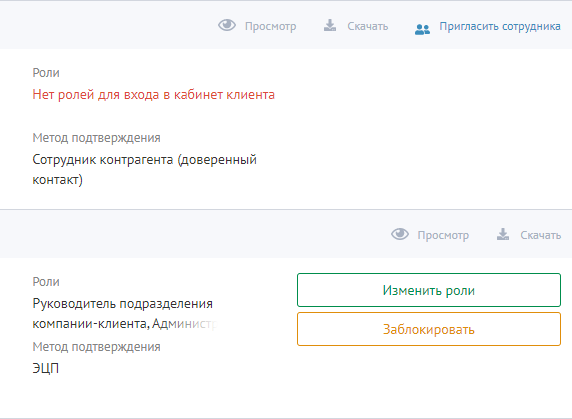 Для изменения роли требуется нажать на кнопку «Изменить роли» и выбрать/убрать необходимые.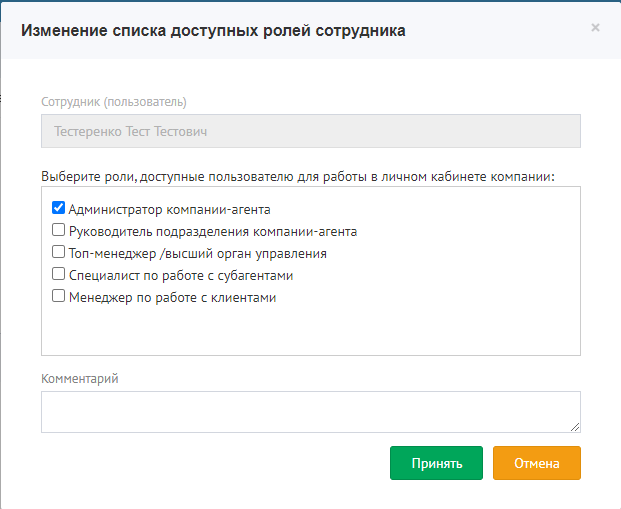 Управление ролями в личном кабинете администратора системыАдминистратор системы создан при проектировании системы. Под данной ролью можно назначить основные роль для управления системой. 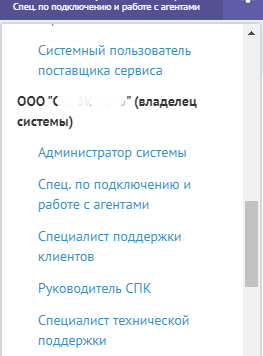 Роли Специалист поддержки клиентов, Руководитель СПК и Специалист технической поддержки необходимы для сотрудников, которые помогают с проблемами пользователей (техническими или грамотной подачи заявки). Чаще всего роли назначаются по запросу от пользователя, используя кнопки «Принять», «Отклонить». Добавить сотрудника и прочие варианты как у клиента (см. Управление ролями в личном кабинете администратора клиента) тоже возможны. 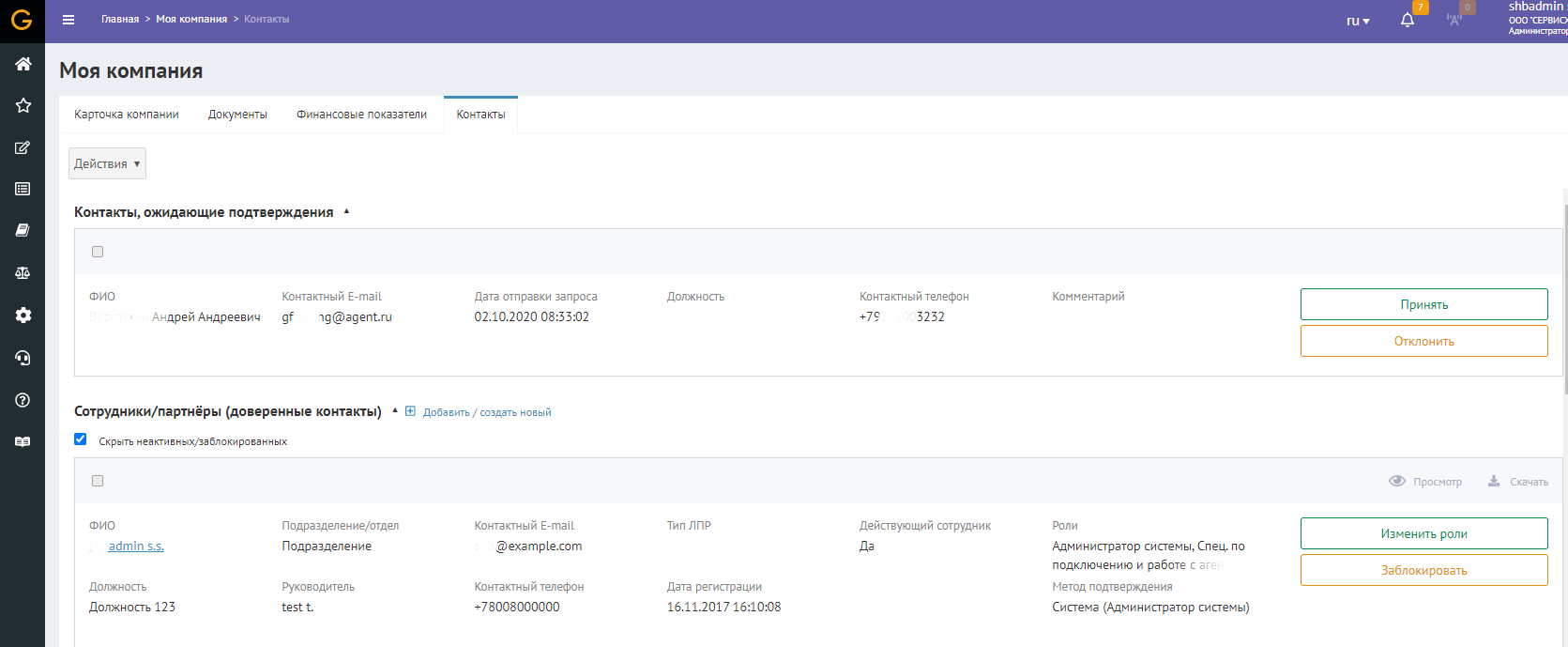 Изменения ролей и блокировка происходит аналогично клиенту (см. Управление ролями в личном кабинете администратора клиента).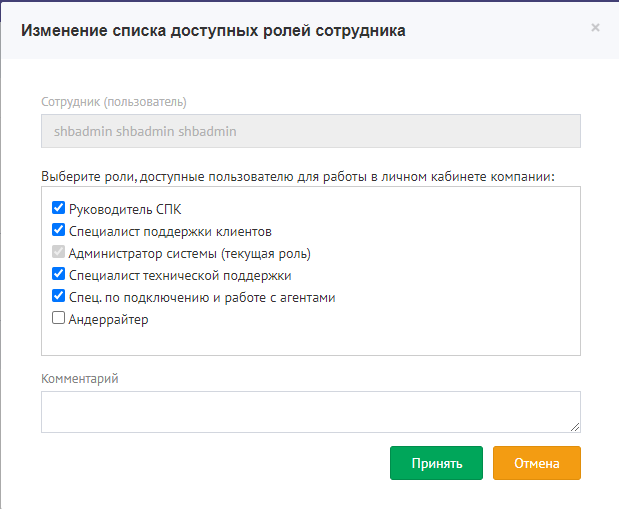 Управление доступом разрешенных услуг для агентаДля подключения пользователей в качестве агентов в системе существует роль «Cпец. по подключению и работе с агентами», которую назначает Администратор системы. Все заявки, которые отправляют пользователи на подключение в качестве агентов попадают данному специалисту в раздел Заявки на подключение. Специалист может либо подключить пользователю кабинет агента, либо отменить заявку, нажав кнопку «Отключить». 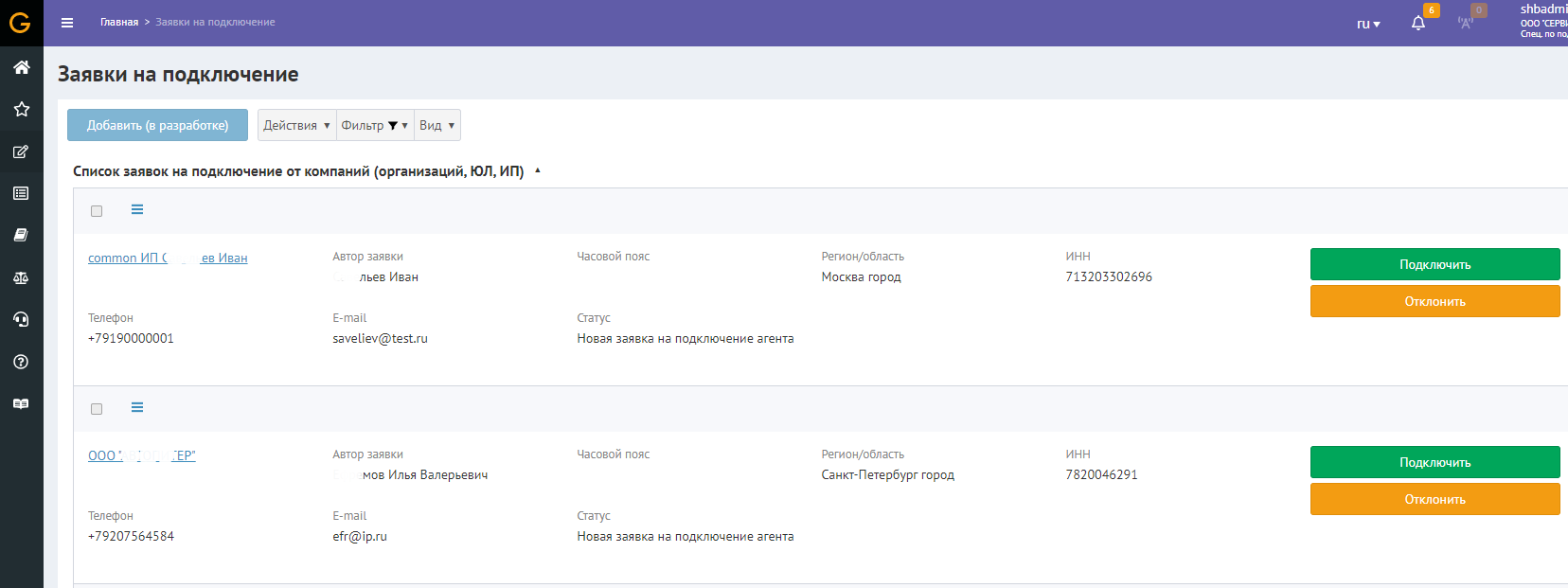 При подключении агента к системе для него выбираются разрешенные продукты, по которым он сможет работать с клиентами, и список сервисов, в которые он сможет отправлять заявки. 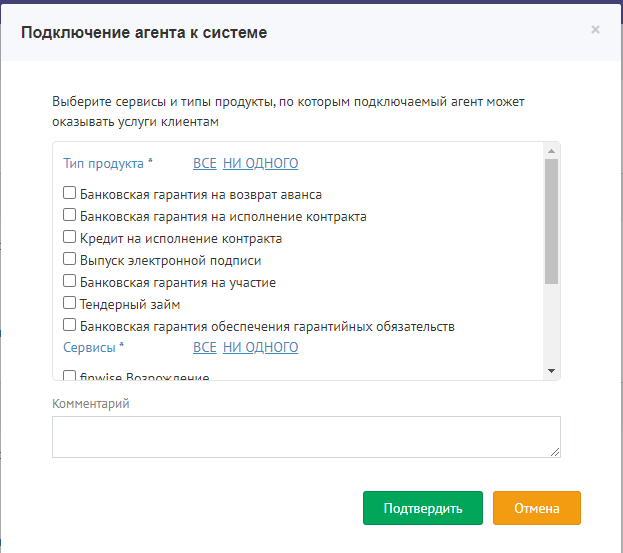 Cпец. по подключению и работе с агентами может заблокировать агента. При повторной заявке, в таком случае, появится Предупреждение, что агент был в статусе Заблокирован. 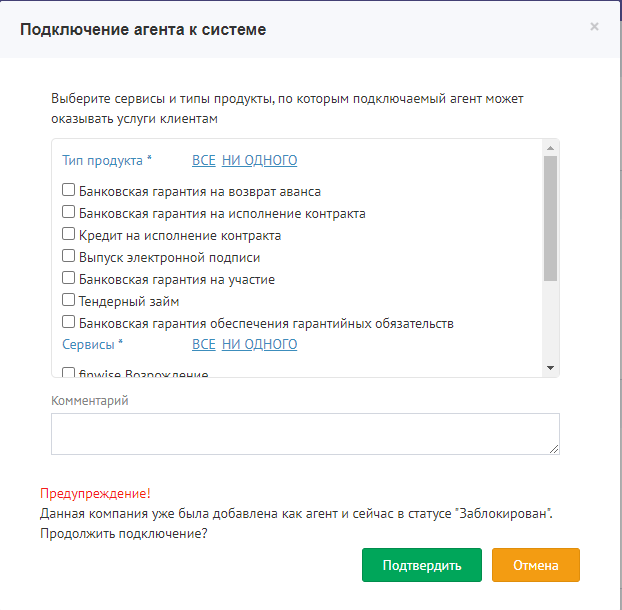 Устанавливать для конкретного агента разрешенные типы продуктов и сервисы можно уже после добавления агента во вкладке Агенты. А также посмотреть какие сервисы и типы продукты доступны конкретному агенту. 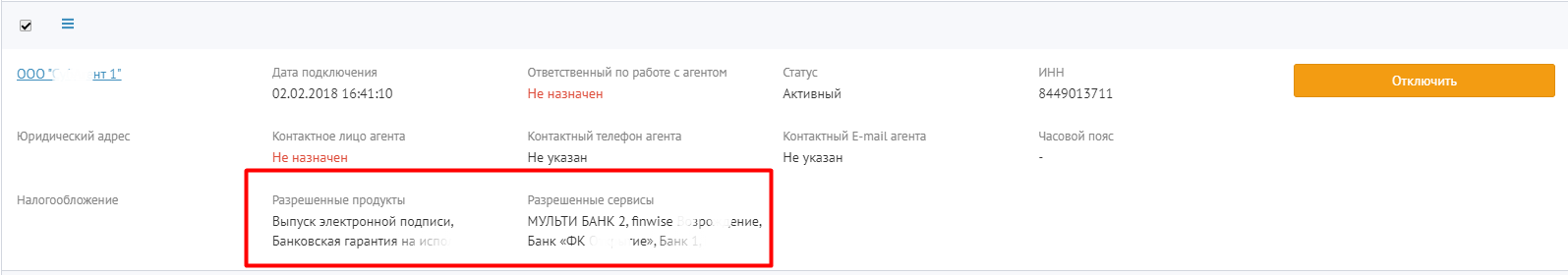 Для установления новых разрешенных типов продуктов требуется выбрать агента галочками и нажать на кнопку «Действие». Далее выбрать «Разрешить типы продуктов/сервисы» и выбрать галочками необходимое. Аналогичные действия нужно сделать для Запрета типов продуктов и сервисов. 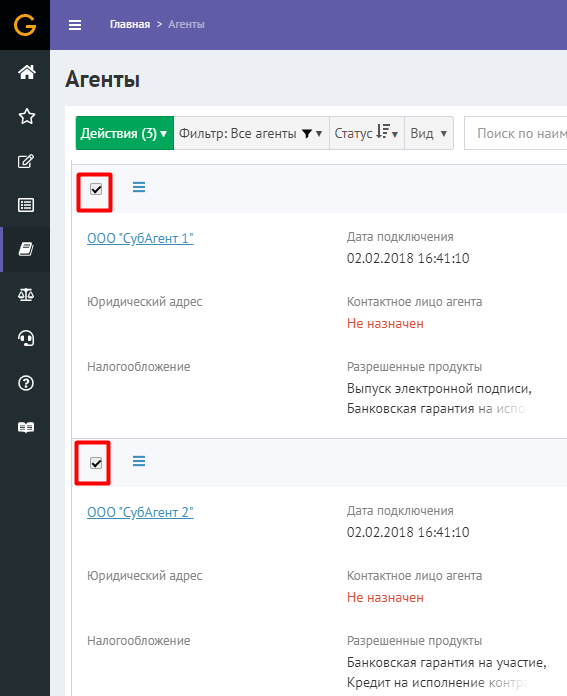 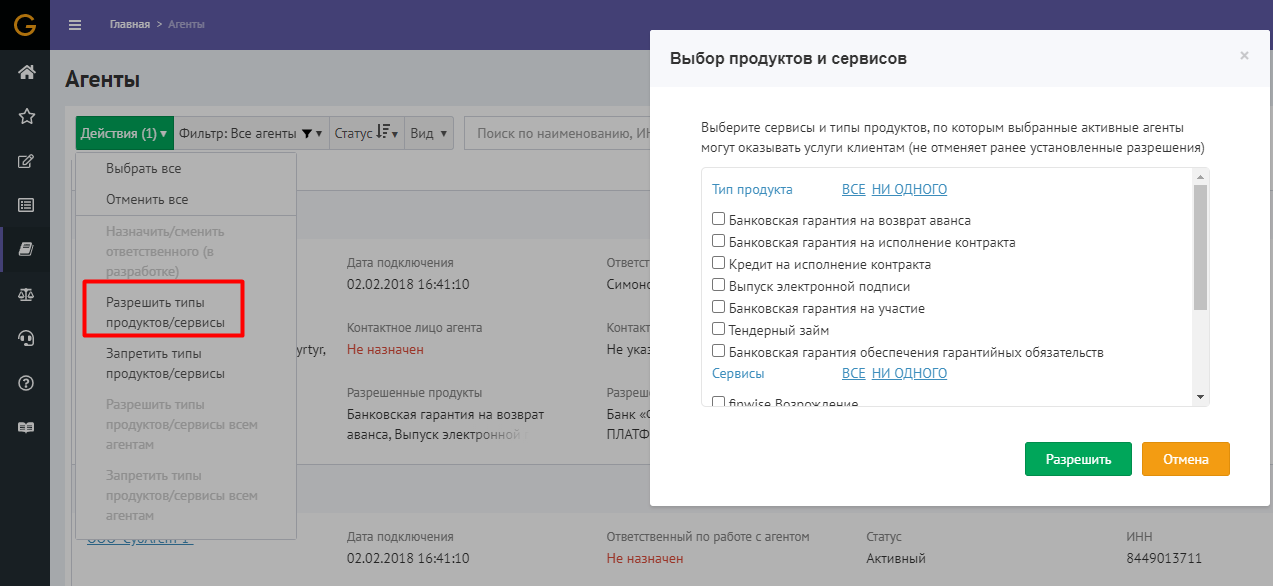 Отображение агентов у клиента.Чтобы клиент увидел прикрепленных к нему агентов, требуется перейти в раздел Моя компания вкладка Агенты под любой ролью.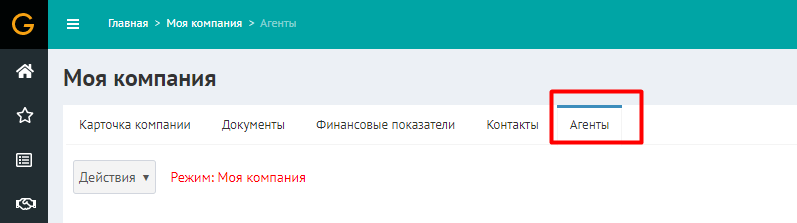 Существует три типа агентов: Закреплённые агенты – одобренные клиентом агенты;Предложения других агентов – заявки от агентов, которые ожидают подтвержденияСписок агентов, работающих с временным профилем – агенты, которые работают с неподтвержденной карточкой клиентаКлиент может принять агента по запросу, либо найти и добавить агента самостоятельно.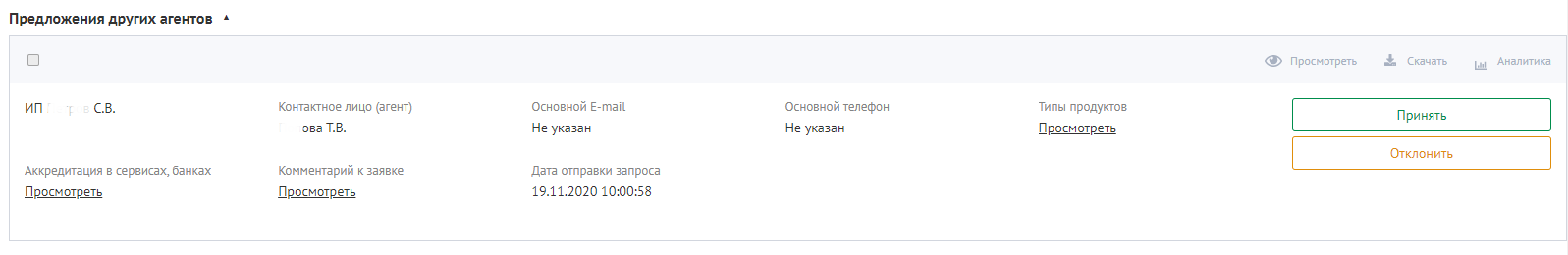 У каждого агента видно с какими типами продуктов он работает. 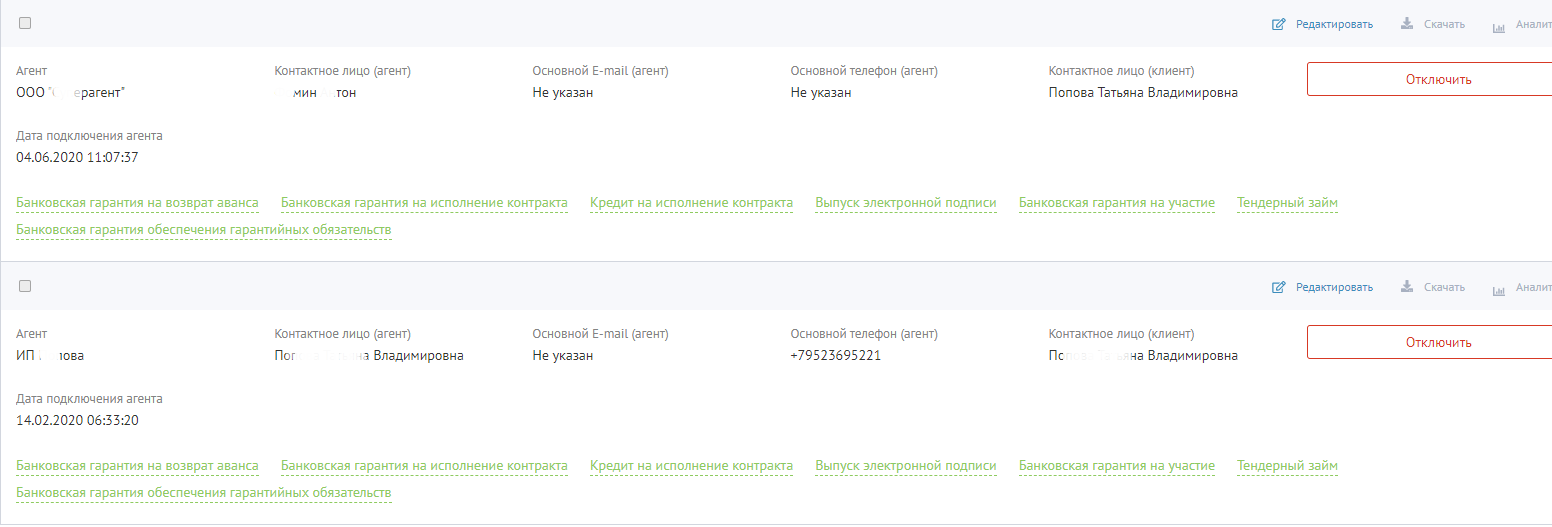 Клиент может самостоятельно разрешить/запретить агенту работать с какими-то типами продукта от его лица.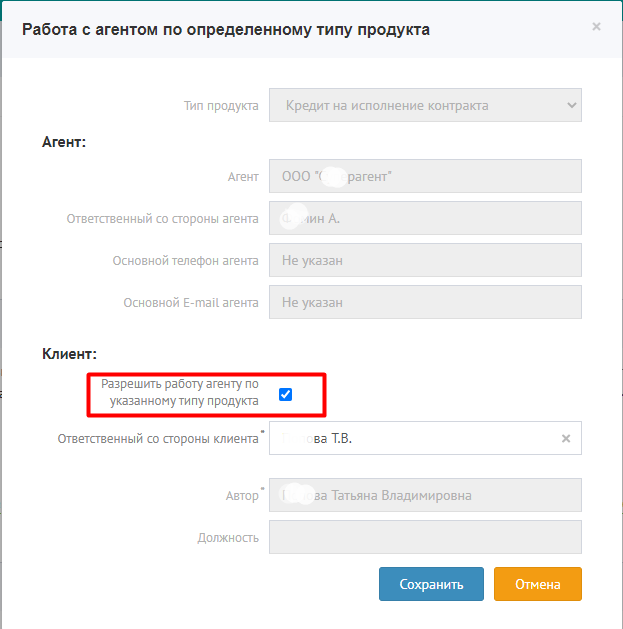 Отображение клиентов у агента.Чтобы агент увидел прикрепленных к нему клиентов, требуется перейти в раздел Моя компания вкладка Клиенты под любой ролью.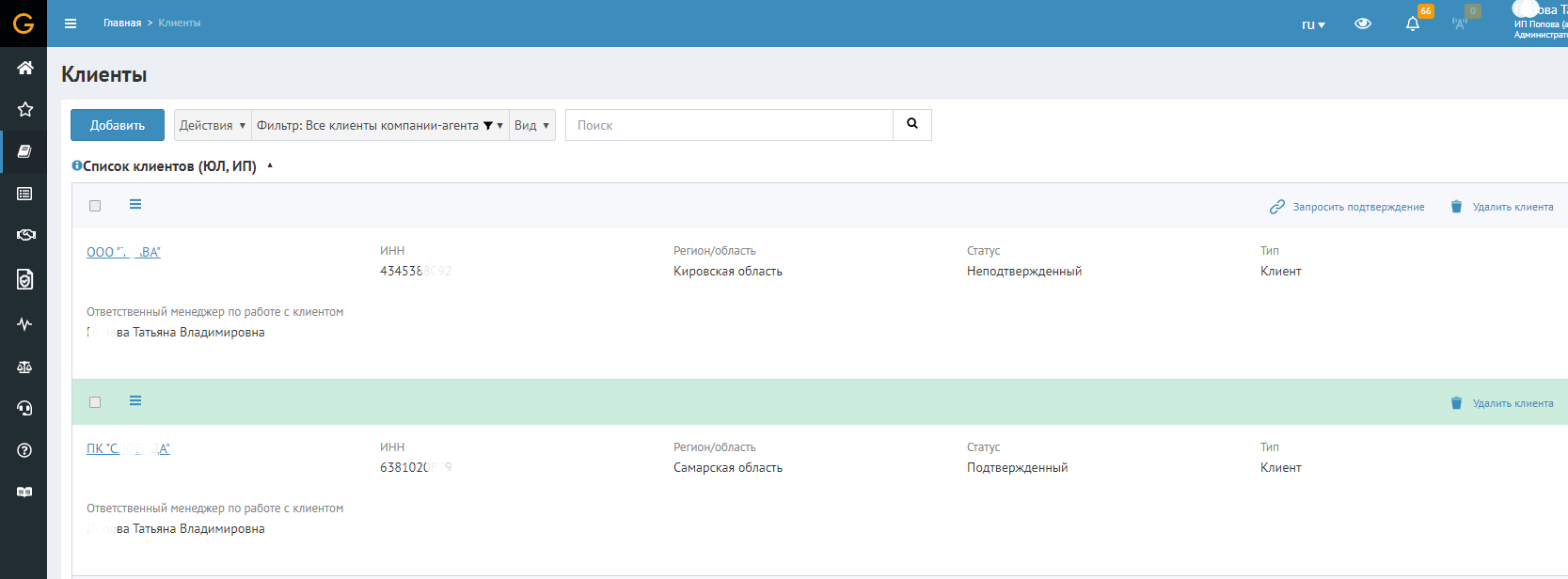 На данной странице агент может:запросить подтверждение на работу с полноценным профилем клиента, если работает с неподтвержденным;удалить клиента из списка, соответственно он уберётся из списка в личном кабинете клиента;открыть карточку клиента;назначить/сменить ответственного по работе с клиентом (для отображения и работы с клиентом под ролями менеджера, топ-менеджера);отправить предложение потенциальным клиентам.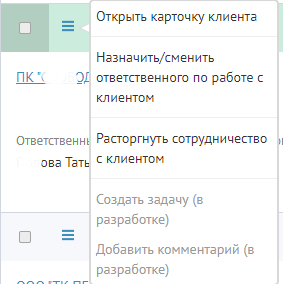 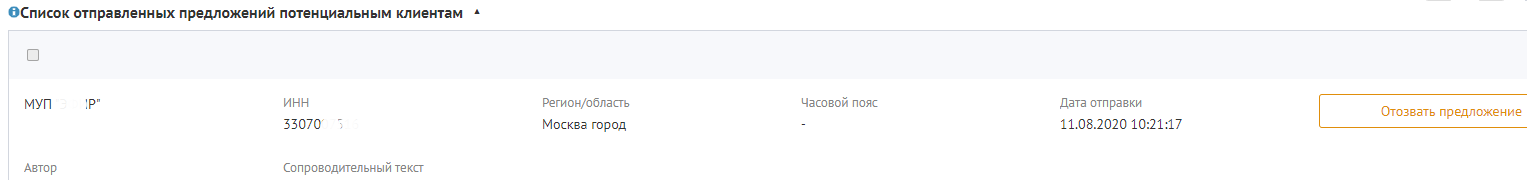 НаименованиеВерсияОфициальный сайт продуктаКриптоПро CSPДействующие сертифицированныеhttp://www.cryptopro.ru/КриптоПро ЭЦП Browser plug-inДействующие сертифицированныеhttp://www.cryptopro.ru/Браузеры (любой из):FirefoxТри последние официальные стабильные версии (вышедшие не позднее года на момент проверки версионности)https://www.mozilla.org/Google ChromeТри последние официальные стабильные версии (вышедшие не позднее года на момент проверки версионности)https://www.google.ru/chrome/Тип личного кабинетаРольФиз. лицо Физическое лицоКлиент (компания / ИП)Администратор компании-клиентаКлиент (компания / ИП)Сотрудник компании-клиентаКлиент (компания / ИП)Руководитель подразделения компании-клиентаКлиент (компания / ИП)Топ-менеджер /высший орган управленияАгент (компания /ИП)Администратор компании-агентаАгент (компания /ИП)Менеджер по работе с клиентамиАгент (компания /ИП)Специалист по работе с субагентамиАгент (компания /ИП)Руководитель подразделения компании-агентаАгент (компания /ИП)Топ-менеджер /высший орган управленияВладелец системы (наша компания)Администратор системыВладелец системы (наша компания)Cпец. по подключению и работе с агентамиВладелец системы (наша компания)Специалист технической поддержкиВладелец системы (наша компания)Специалист поддержки клиентовВладелец системы (наша компания)Руководитель СПКВладелец системы (наша компания)Андеррайтер Поставщик сервиса (организация, предоставляющая продукты)Администратор поставщика сервисаПоставщик сервиса (организация, предоставляющая продукты)Специалист поставщика сервиса